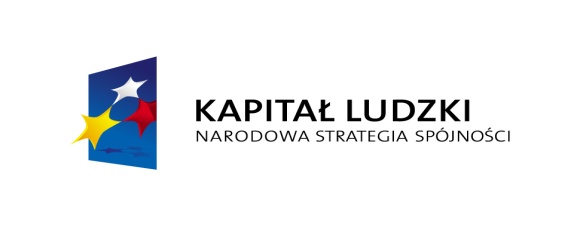 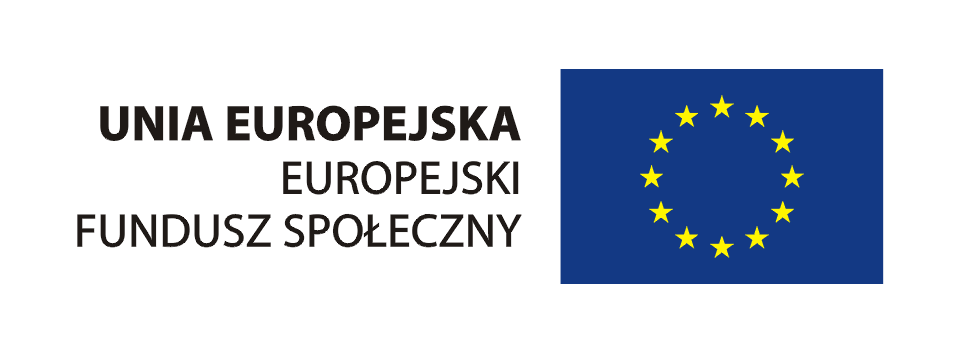 Projekt „ Moją motywacją jest moja przyszłość” współfinansowany ze środków Unii Europejskiej 
z Europejskiego Funduszu Społecznego w ramach Priorytetu VII Działanie 7.1 Podziałanie 7.1.2 Programu Operacyjnego KAPITAŁ LUDZKI
Załącznik nr 6 do SIWZ                                     UMOWA Nr …../EFS/2013zawarta w dniu ………………………… r. pomiędzy Powiatowym Centrum Pomocy Rodzinie w Szczytnie ul. Konopnickiej 70, reprezentowanym przez Dyrektora Powiatowego Centrum Pomocy Rodzinie w Szczytnie - Panią Elżbietę Drozdowicz, zwanym w dalszej części umowy Zamawiającym, a …………………………………………………………………………………………………..zwanym (ą) w dalszej treści umowy Wykonawcą, W wyniku wyboru Wykonawcy w procedurze przetargu nieograniczonego na podstawie art. 39 ustawy z dnia 29 stycznia 2004 r. Prawo zamówień publicznych / Dz. U z 2010 r. nr 113, poz. 759 ze zmianami/ została zawarta Umowa o następującej treści:§11. Zamawiający oświadcza, że jest realizatorem Projektu Systemowego p.n. „Moją motywacją jest moja przyszłość" organizowanego w ramach - Poddziałania 7.1.2 „Rozwój i upowszechnianie aktywnej integracji przez powiatowe centra pomocy rodzinie" Programu Operacyjnego Kapitał Ludzki. 2. Zamawiający oświadcza, że niniejsza umowa jest realizowana w ramach i na potrzeby Projektu Systemowego, a zamówienie współfinansowane jest przez Unię Europejską 
w ramach Europejskiego Funduszu Społecznego.§21. Zamawiający zleca a Wykonawca przyjmie do wykonania świadczenie usług polegających na przeprowadzeniu 14 –dniowego całodobowego turnusu rehabilitacyjno-szkoleniowego połączonego z kursem komputerowym, kursem wizażu i poprawy własnego wizerunku zwanego dalej turnusem dla grupy uczestników - 17 osób niepełnosprawnych                        + 2 opiekunów (ze strony Zamawiającego).2. Kursem komputerowym, kursem wizażu i poprawy własnego wizerunku nie będą objęci opiekunowie osób niepełnosprawnych.3. Osoby niepełnosprawne objęte udziałem w turnusie wraz z opiekunami osób niepełnosprawnych wskaże Zamawiający. 4. Wykonawca oświadcza, iż turnus zostanie przeprowadzony w ośrodku rehabilitacyjnym, posiadającym wpis do rejestru ośrodków prowadzonego przez właściwego wojewodę,                   a Wykonawca posiada wpis do rejestru organizatorów prowadzonego przez właściwego wojewodę.5. Szczegółowy opis przedmiotu zamówienia i obowiązki Wykonawcy zawarto w załączniku Nr 1 do niniejszej umowy. § 31. Wykonawca zapewnia nieodpłatny pobyt 2 opiekunów grupy wyznaczonych przez Zamawiającego przez cały czas trwania turnusu wraz z ich zakwaterowaniem, wyżywieniem i opłatą uzdrowiskową/klimatyczną.2. Wykonawca zapewnia zakwaterowanie opiekunów grupy w pokojach 1 - osobowych,                  z pełnym węzłem  sanitarnym  tj.  umywalka,  prysznic,  wc.  Pokoje  muszą być zlokalizowane w bezpośrednim sąsiedztwie pokoi, w których zakwaterowani będą uczestnicy turnusu. Pokoje muszą być wyposażone w jednoosobowe łóżka z pościelą, szafy ubraniowe, krzesła i stoliki, TV, radio oraz czajnik bezprzewodowy, sztućce, szklanki, talerzyki, 1 litr wody gazowanej/ niegazowanej na 1 osobę dziennie. §41. Wykonawca wykona przedmiot umowy z dołożeniem należytej staranności                               w  miejscowości ………w ośrodku…………….2. Turnus obejmuje 14 kolejnych dni pobytowych w okresie:- rozpoczęcie turnusu najwcześniej od dnia 16.08.2013r. - zakończenie turnusu najpóźniej do dnia 06.09.2013r. 3.Wykonawca zobowiązuje się wykonać przedmiot zamówienia osobiście, z zastrzeżeniem ust.4, z zachowaniem obowiązków organizatora turnusu rehabilitacyjnego wynikających z rozporządzenia MPiPS z dnia 15.11.2007r. w sprawie turnusów rehabilitacyjnych (Dz.U. Nr 230, poz.1694).4. Kurs w zakresie obsługi komputera oraz kurs wizażu i poprawy własnego wizerunku zostanie przeprowadzony przez Wykonawcę lub na  koszt Wykonawcy przez inny podmiot będący podwykonawcą,  posiadający aktualny wpis we właściwym wojewódzkim urzędzie pracy do rejestru instytucji szkoleniowych. 5. Wykonawca przyjmuje pełną odpowiedzialność wobec Zamawiającego za prawidłową realizację niniejszej umowy, także w części obejmującej kurs szkoleniowy w zakresie obsługi komputera oraz kursu wizażu i poprawy własnego wizerunku. Wykonawca odpowiada za działania i zaniechania osób trzecich, którymi posługuje się przy wykonywaniu niniejszej umowy jak za działania i zaniechania własne. 6. Wykonawca zobowiązany jest wydać uczestnikom turnusu zaświadczenia o uczestnictwie w tym turnusie, jak również zaświadczenia o ukończeniu kursu komputerowego, kursu wizażu i poprawy własnego wizerunku. §5Kurs komputerowy obejmuje 15 godzin zegarowych dla każdego uczestnika kursu tj. dla grupy 17 osób niepełnosprawnych.     2. Kurs wizażu i poprawy własnego wizerunku obejmuje 15 godzin zegarowych dla każdego uczestnika kursu tj. dla grupy 17 osób niepełnosprawnych.3.  Wykonawca zobowiązany jest zapewnić uczestnikom kursu warunki do należytego ich przeprowadzenia oraz przeprowadzić je zgodnie z przepisami o bezpieczeństwie i higienie pracy, zapewnić uczestnikom kursu bezpłatne materiały szkoleniowe, które stają się własnością uczestników.§6l. Wykonawca zobowiązany jest do: 1) Promocji realizowanego projektu systemowego Programu Operacyjnego Kapitał Ludzki, Poddziałanie 7.1.2 „Rozwój i upowszechnianie aktywnej integracji przez powiatowe centra pomocy rodzinie” poprzez umieszczenie w widocznym miejscu, w którym będzie przeprowadzany kurs komputerowy, kurs wizażu i poprawy własnego wizerunku, oraz zajęcia indywidualne i grupowe na turnusie, dostarczonych przez Zamawiającego, materiałów promocyjnych (plakaty, ulotki, oznaczenia sal, w których realizowany jest projekt itp.) 2)  prowadzenia listy obecności uczestników kursów i zajęć, przy czym lista obecności ma być opatrzona logo: a)Unii Europejskiej z odwołaniem słownym „Unia Europejska”, „Europejski Fundusz  Społeczny”, b) Kapitału Ludzkiego z odwołaniem słownym „Kapitał Ludzki Narodowa Strategia Spójności”, c) Powiatowego Centrum Pomocy Rodzinie w Szczytnie z odwołaniem słownym „PCPR Szczytno". 3) prowadzenia dziennika zajęć w ramach kursu komputerowego, kursu wizażu, opatrzonych logo jak wyżej, 4) opracowania i prowadzenia programu kursu komputerowego kursu wizażu opatrzonych logo jak wyżej, 5) opracowania i prowadzenia zajęć zgodnie z harmonogramem kursu komputerowego, kursu wizażu, opatrzonych logo jak wyżej,6) wydania uczestnikom turnusu zaświadczeń, o których mowa w §4 ust.6 umowy opatrzonych logo jak wyżej, 7) przekazania Zamawiającemu po zakończeniu kursu poświadczonych za zgodność                        z oryginałem kopii następujących dokumentów: programu turnusu, kursu komputerowego, kursu wizażu , list obecności, dzienników zajęć, harmonogramów, zaświadczeń, rejestrów wydanych zaświadczeń opatrzonych logo jak wyżej, o których mowa w pkt. 2-6, §7Za wykonanie przedmiotu zamówienia określonego w § 2 ust. 1 Wykonawcy przysługuje wynagrodzenie w wysokości…………………………. zł brutto  (słownie:……………………………………………………) stanowiące iloczyn kosztu turnusu jednej osoby niepełnosprawnej w  wysokości ……………………….zł. brutto (słownie……………………………………) oraz liczby odpowiadającej liczbie uczestników.  Wynagrodzenie wymienione w ust. 1 będzie płatne przelewem na konto Wykonawcy:Nr ……………………………………………………………………………………….w następujący sposób:1) Część wynagrodzenia Wykonawcy, w wysokości ……………………………zł brutto               ( słownie……………………), która podlega indywidualnemu dofinansowaniu ze środków PFRON będzie zapłacona Wykonawcy zgodnie z postanowieniami § 8 ust. 3 rozporządzenia MPiPS z dnia  15.11.2007r. w sprawie turnusów rehabilitacyjnych w terminie 7 dni od daty otrzymania oświadczenia wykonawcy turnusu zawierającego potwierdzenie możliwości uczestniczenia danej osoby niepełnosprawnej w turnusie, jednak nie później niż na 7 dni przed dniem rozpoczęcia tego turnusu, oświadczenie Wykonawcy musi być zgodne z wzorem stanowiącym załącznik nr 4 do ww. rozporządzenia, 2) Część wynagrodzenia Wykonawcy w wysokości ………………………….. zł.                brutto ( słownie……………………00/100) pochodząca ze środków EFS płatna będzie na podstawie faktury wystawionej po zakończeniu turnusu przez Wykonawcę na Zamawiającego, w terminie 30 dni od daty doręczenia faktury, nie wcześniej jednak niż po rozliczeniu przekazanej części wynagrodzenia ze środków PFRON zgodnie z §8 ust.8 rozporządzenia MPiPS z dnia 15.11.2007r. w sprawie turnusów rehabilitacyjnych i dostarczeniu kompletnej, ologowanej dokumentacji określonej w niniejszej umowie.3. Prawa i obowiązki Wykonawcy wynikające z niniejszej umowy nie mogą być przedmiotem przelewu na rzecz osób trzecich.4. Na fakturze Wykonawca musi wyszczególnić dwie pozycje, które będą obejmować:1) koszty turnusu poniesione ze środków EFS,2) koszty turnusu podlegające dofinansowaniu ze środków PFRON. §81.Zamawiający ma prawo rozwiązać niniejszą umowę ze skutkiem natychmiastowym 
w przypadku stwierdzenia naruszenia przez Wykonawcę postanowień niniejszej umowy, 
w szczególności: 1) wykonywania umowy niezgodnie z warunkami określonymi w §2 - §6 niniejszej umowy,   oraz szczegółowym opisem przedmiotu zamówienia i obowiązków Wykonawcy zawartym    w załączniku do niniejszej umowy,2) prowadzenia kursu komputerowego i kursu wizażu z naruszeniem przepisów                             o bezpieczeństwie i higienie pracy, 3) uniemożliwienia przez Wykonawcę przeprowadzenia kontroli, o której mowa w §11.2. W przypadku rozwiązania umowy przez Zamawiającego w trybie określonym w ust. l Wykonawcy nie przysługuje wynagrodzenie, także za tą część umowy, która została  zrealizowane do dnia rozwiązania umowy. §9W razie zaistnienia istotnej zmiany okoliczności powodującej, że wykonanie umowy nie leży                  w interesie publicznym, czego nie można było przewidzieć w chwili zawarcia umowy, Zamawiający może odstąpić od umowy w terminie 30 dni od powzięcia wiadomości o tych okolicznościach, w takim przypadku Wykonawca może żądać wyłącznie wynagrodzenia należnego z tytułu wykonania części umowy. §101. Umowa ulega zmianie w przypadku zmniejszenia liczby uczestników turnusu rehabilitacyjnego z przyczyn niezależnych od Zamawiającego i będącego wynikiem: a) rezygnacji kandydata z udziału w turnusie pomimo wcześniejszych deklaracji                          o uczestnictwie, b) niestawienia się kandydata na turnus pomimo wezwania Powiatowego Centrum Pomocy Rodzinie w Szczytnie,c) przerwania uczestnictwa w turnusie (choroba, rezygnacja z uczestnictwa), którego nie można było przewidzieć w dniu zawarcia umowy, d) niezgłoszenia się planowanej liczby uczestników turnusu lub/i opiekunów. 2. W sytuacjach opisanych w ust. 1 w umowie zmianie ulega wynagrodzenie Wykonawcy.          W takim przypadku wynagrodzenie Wykonawcy ustalone zostanie jako iloczyn kosztu turnusu jednej osoby niepełnosprawnej/opiekuna oraz rzeczywistej ilości osób niepełnosprawnych i ich opiekunów, które ukończyły turnus.3. W przypadku przerwania uczestnictwa w turnusie koszty udziału takiej osoby w turnusie ustala się w wysokości proporcjonalnej do liczby wykorzystanych dni turnusu.4. Zmiana umowy dokonuje się w trybie aneksu do umowy podpisanej przez Zamawiającego 
i Wykonawcę. §11Zamawiający ma prawo do kontroli realizacji umowy w każdym zakresie i w każdym czasie jej trwania, w szczególności do kontroli przebiegu i sposobu prowadzenia zajęć, kwalifikacji osób uczestniczących przy realizacji umowy, kontroli przestrzegania ochrony danych osobowych uczestników zajęć.§121. Wykonawca zapłaci Zamawiającemu kary umowne w przypadku: 1)odstąpienia przez którąkolwiek ze stron  od umowy z przyczyn zależnych od Wykonawcy w wysokości 10 %   wynagrodzenia brutto  za przedmiot umowy, określonego w § 7 ust 1 umowy, 2) rozwiązania umowy z przyczyn zależnych od Wykonawcy w wysokości 10 % wynagrodzenia brutto za przedmiot umowy, określonego w § 7 ust 1 umowy3)naruszenia przez Wykonawcę postanowień umowy w wysokości 1 % wynagrodzenia brutto za przedmiot umowy określonego w §7 ust 1 za każde stwierdzone naruszenie postanowień   umowy.2. Zamawiający jest uprawniony do potrącenia kar umownych z wynagrodzenia Wykonawcy.3. Zamawiający może dochodzić od Wykonawcy odszkodowania przenoszącego wysokość     kar umownych.§13W sprawach nieuregulowanych niniejszą umową mają zastosowanie przepisy Kodeksu Cywilnego, ustawy z dnia 29 stycznia 2004 r. Prawo zamówień publicznych (Dz. U. z 2010 r. Nr 113, poz. 759 z późn. zm.), rozporządzenia MPiPS z dnia 15 listopada 2007 roku 
w sprawie turnusów rehabilitacyjnych (Dz. U. Nr 230, poz.1694).§141.Wszelkie zmiany w niniejszej umowie wymagają zgody stron wyrażonej w formie pisemnej          pod rygorem nieważności. 2.Spory sądowe wynikające z niniejszej umowy strony poddają pod rozstrzygnięcie sądu właściwego według siedziby Zamawiającego.§15Umowa została sporządzona w dwóch jednobrzmiących egzemplarzach, po jednym dla każdej ze stron. Zamawiający		 		                                   	WykonawcaZałącznik Nr 1 do umowySZCZEGÓŁOWY OPIS PRZEDMIOTU ZAMÓWIENIAPrzedmiotem zamówienia jest usługa zorganizowania i przeprowadzenia w miejscowości uzdrowiskowej położonej nad polskim morzem:- całodobowego turnusu rehabilitacyjno - szkoleniowego z zabiegami, kursem komputerowym oraz kursem wizażu i poprawy własnego wizerunku dla grupy uczestników – 17 osób niepełnosprawnych + 2 opiekunów, w ramach realizacji projektu systemowego współfinansowanego  ze środków Europejskiego Funduszu Społecznego w ramach PO KL pt. „Moją motywacją jest moja przyszłość”, zgodnie z przepisami ustawy z dnia 27 sierpnia 1997 roku o rehabilitacji zawodowej i społecznej oraz zatrudnianiu osób niepełnosprawnych (Dz. U. z 2008r. Nr 14, poz.92 z późn. zm.) i rozporządzeniem Ministra Pracy i Polityki Społecznej z dnia 15 listopada 2007 roku w sprawie turnusów rehabilitacyjnych ( Dz. U. Nr 230, poz.1694 z póz. zm.) wraz z opiekunami.Ponadto Wykonawca musi zapewnić: 1. Nieodpłatny pobyt 2 opiekunów grupy wyznaczonych przez Zamawiającego przez cały czas trwania turnusu wraz z jego zakwaterowaniem, wyżywieniem i opłatą uzdrowiskową/klimatyczną,2. Zakwaterowanie opiekunów grupy w pokojach 1-osobowych, z pełnym węzłem sanitarnym tj. umywalka, prysznic, wc. Pokój musi być wyposażony w jednoosobowe łóżka           z pościelą, szafy ubraniowe, krzesła i stoliki, TV, radio oraz czajnik bezprzewodowy, sztućce, szklanki, talerzyki, 1 litr wody mineralnej gazowanej/ niegazowanej na 1 osobę dziennie.  Pokój ten musi być zlokalizowany w bezpośrednim sąsiedztwie pokoi, w których zakwaterowani będą uczestnicy turnusu i ich opiekunowie.  Opiekunowie to delegowani przez Zamawiającego pracownicy PCPR. Ich pobyt ma zapewnić stały monitoring realizowanych usług oraz pomoc osobom niepełnosprawnym.3.  Transport grupy uczestników z opiekunami ze Szczytna do Ośrodka, w którym odbędzie się turnus oraz z powrotem po zakończeniu turnusu, z Ośrodka do Szczytna zapewnia Zamawiający.Organizator turnusu rehabilitacyjnego musi posiadać aktualny wpis Wykonawcy do rejestru organizatorów prowadzonego przez właściwego wojewodę - zgodnie z art.10c ust.2 ustawy z dnia 27 sierpnia 1997 roku o rehabilitacji zawodowej i społecznej oraz zatrudnianiu osób niepełnosprawnych (Dz. U.  z 2011 r. Nr 127 poz. 721 z późn. zm.), uprawnionych do organizowania turnusów rehabilitacyjnych szkoleniowych z kursem komputerowym dla grupy osób niepełnosprawnych: - z chorobami neurologicznymi, - z upośledzeniem umysłowym, - z chorobą psychiczną, - z dysfunkcją narządu ruchu, z wyłączeniem osób poruszających się na wózkach    inwalidzkich,- z dysfunkcją narządu wzroku, - ze schorzeniami układu oddechowego,- z padaczką, - ze schorzeniami układu krążenia, - z chorobami układu pokarmowego, - z cukrzycą, - z alergią,- z dysfunkcją narządu słuchu.a ośrodek, w którym odbędzie się turnus musi posiadać aktualny wpis do rejestru ośrodków prowadzonego przez właściwego wojewodę - zgodnie z art.10c ust.2 ustawy z dnia 27 sierpnia 1997 roku o rehabilitacji zawodowej i społecznej oraz zatrudnianiu osób niepełnosprawnych (Dz.U.  z 2011 r. Nr, 127 poz. 721 z późn. zm.), w których mogą odbywać się turnusy rehabilitacyjne szkoleniowe z kursem komputerowym, kursem wizażu           i poprawy własnego wizerunku uprawnionych do przyjmowania zorganizowanych grup turnusowych osób niepełnosprawnych:  - z chorobami neurologicznymi, - z upośledzeniem umysłowym, - z chorobą psychiczną, - z dysfunkcją narządu ruchu, z wyłączeniem osób poruszających się na wózkach    inwalidzkich,- z dysfunkcją narządu wzroku, - ze schorzeniami układu oddechowego,- z padaczką, - ze schorzeniami układu krążenia, - z chorobami układu pokarmowego, - z cukrzycą, - z alergią,- z dysfunkcją narządu słuchu,Wymagany termin realizacji przedmiotu zamówienia:Termin przeprowadzenia turnusu dla grupy uczestników najwcześniej                  od 16.08.2013r. a zakończenie najpóźniej do 06.09.2013 r., przy czym turnus obejmuje 14 kolejnych dni pobytowych (od śniadania do kolacji z prowiantem na drogę powrotną).II. Celem uczestnictwa w turnusie rehabilitacyjnym szkoleniowym z kursem komputerowym, kursem wizażu  jest:-  w trakcie kursu komputerowego - zwiększenie kompetencji  komunikacyjnych, ułatwienie poszukiwania pracy i załatwiania spraw w urzędach, nabycie podstawowych umiejętności             z zakresu obsługi komputera, w zakresie edytowania tekstów, poruszania się po Internecie, obsługi poczty elektronicznej niepełnosprawnych uczestników turnusu, - w trakcie kursu wizażu - podstawowe wiadomości z zakresu kosmetyki i kosmetologii, zwiększenie wiary we własne siły, samoakceptacja i podniesienie samooceny. Wykonawca zapozna i pokaże w praktyce umiejętności doboru kosmetyków i zastosowania nowoczesnych narzędzi do wykonywania makijażu. Uczestnicy mają nabyć umiejętności manualne, estetyczne i praktyczne potrzebne do wykonywania różnych rodzajów makijażu w zależności od okazji. Autoprezentacja i tworzenie własnego stylu. Wykonawca zobowiązany jest wydać uczestnikom zaświadczenia o uczestnictwie w turnusie, ukończeniu kursu komputerowego, kursu wizażu. III. Wymogi Zamawiającego dotyczące realizacji przedmiotu zamówienia: 1. Zamawiający wymaga, aby zajęcia były prowadzone przez osoby posiadające    odpowiednie kwalifikacje. - Wymagania kadrowe dotyczące organizacji turnusu rehabilitacyjnego zawarte są 
w rozporządzeniu Ministra Pracy i Polityki Społecznej z dnia 15 listopada 2007 roku  
w sprawie turnusów rehabilitacyjnych ( Dz.U. Nr 230, poz.1694 z póz. zm.).- Wymagania kadrowe dotyczące organizacji kursu komputerowego:, co najmniej 1 trener 
o wyższym wykształceniu informatycznym.- Wymagania kadrowe dotyczące organizacji kursu wizażu i poprawy własnego wizerunku:  co najmniej 1 trener posiadający uprawnienia do przeprowadzania szkoleń z zakresu wizażu. 2. Zamawiający wymaga, aby Wykonawca zabezpieczył dla uczestników: bazę rehabilitacyjną i szkoleniową wraz ze sprzętem niezbędnym do realizacji rehabilitacji 
i szkoleń.3. Turnus rehabilitacyjny szkoleniowy z kursem komputerowym kursem wizażu dla 17osób niepełnosprawnych wraz z 2 opiekunami będzie odbywał się w miejscowości nad polskim morzem.4. Posiadanie basenu rekreacyjnego na terenie ośrodka.  5.Wykonawca zapewni uczestnikom turnusu i opiekunom wyżywienie 3 razy dziennie 
z uwzględnieniem odpowiednich diet dostosowanych do ich stanu zdrowia. Pierwsze świadczenie: śniadanie w dniu przyjazdu, ostatnie świadczenie: kolacja + suchy prowiant 
w dniu wyjazdu. Stołówka powinna znajdować się na terenie ośrodka. 6. Bezpłatną całodobową opiekę pielęgniarską, a na wezwanie opiekę medyczną.  7. Uczestnicy turnusu i opiekunowie będą zakwaterowani w pokojach 2-osobowych dla uczestników i 2 pokojach 1-osobowych dla opiekunów, przy czym każdy pokój wyposażony będzie w łazienkę z pełnym węzłem sanitarnym (wc, umywalka, natrysk), oraz telewizor, telefon, czajnik bezprzewodowy, szklanki/ inne naczynia, ręczniki, 1 litr wody mineralnej gazowanej/ niegazowanej na 1 uczestnika dziennie. 8. Kurs komputerowy –  dla każdego uczestnika kursu, będzie odbywał się na terenie ośrodka, gdzie organizowany jest turnus rehabilitacyjny.  9. Liczba godzin kursu komputerowego dla każdego uczestnika szkolenia wynosi- 15 godzin ,  w tym: zajęcia teoretyczne i zajęcia praktyczne, dostosowane do indywidualnych możliwości uczestników. 10. Kurs wizażu  - dla każdego uczestnika kursu, będzie odbywał się na terenie ośrodka, gdzie organizowany jest turnus rehabilitacyjny. 11. Liczba godzin kursu wizażu i poprawy własnego wizerunku dla każdego uczestnika szkolenia wynosi - 15 godzin, w tym: zajęcia teoretyczne i zajęcia praktyczne, dostosowane do indywidualnych możliwości uczestników. 12. Wykonawca zapewni uczestnikom, co najmniej 3 zabiegi rehabilitacyjne dziennie zlecone przez lekarza dopasowane do schorzeń i wykonywane na terenie ośrodka. Baza zabiegowa –rehabilitacyjna powinna znajdować się na terenie ośrodka.13. Wykonawca zapewni uczestnikom turnusu zajęcia indywidualne i grupowe,  zgodnie z § 12 ust. 1 pkt 3 rozporządzeniem Ministra Pracy i Polityki Społecznej z dnia 
15 listopada 2007 roku w sprawie turnusów rehabilitacyjnych (Dz. U. z 2007 r. Nr 230, poz. 1694 z póżn. zm.).14. Wykonawca zapewni uczestnikom turnusu spotkanie integracyjne połączone z zabawą           w dniu rozpoczęcia turnusu i w dniu przed zakończeniem turnusu.15. Wykonawca zapewni uczestnikom turnusu i opiekunom, co najmniej jedną wycieczkę krajoznawczą, której koszt jest wliczony w cenę ofertową.16. Ośrodek realizujący turnus rehabilitacyjny zapewni osobę nadzorującą i odpowiadającą za przebieg turnusu, kursu komputerowego, kursu wizażu. 17. Ośrodek realizujący szkolenie zapewni warunki zgodnie z przepisami bezpieczeństwa 
i higieny pracy w trakcie szkolenia. 18.Wykonawca zapewni animatora dla uczestników turnusu i opiekunów odpowiedzialnego za koordynację pobytu grupy na turnusie. Wykonawca zapewni aktywne spędzanie czasu wolnego niezależnie od warunków pogodowych.19.Wykonawca poniesie koszty opłaty uzdrowiskowej/klimatycznej za wszystkich uczestników turnusu i opiekunów, jeśli wymagać będzie tego lokalizacja ośrodka.  20.Wykonawca zorganizuje i przeprowadzi program kulturalno-oświatowy dla wszystkich uczestników turnusu i opiekunów, odpowiedni do rodzaju ich schorzeń.21.Wykonawca opłaci ubezpieczenie dla każdego uczestnika turnusu obejmujące całodobowy 14 dniowy pobyt na turnusie rehabilitacyjnym na kwotę nie niższą niż 10 000 zł. IV. Zamówienie w zakresie kursów obejmuje: 1. Przygotowanie harmonogramu zajęć w ramach kursów, który powinien zawierać: tematykę zajęć, liczbę godzin zegarowych, miejsce realizacji szkolenia oraz nazwisko osoby prowadzącej zajęcia w każdym dniu szkolenia. 1.1 Przygotowanie programu zajęć w ramach kursów, który powinien zawierać: tematykę zajęć, program zajęć, liczbę godzin zegarowych, zajęcia w każdym dniu szkolenia.2. Przeprowadzenie turnusu zgodnego z programem i harmonogramem turnusu rehabilitacyjnego. 3. Przeprowadzenie poszczególnych zajęć winno być potwierdzane w ologowanych listach obecności przeprowadzanych zajęć, każdorazowo po ich zakończeniu przez osobę prowadzącą zajęcia i osobę szkoloną.4. Wykonawca realizujący szkolenie zapewni: 4.1. Komputery po jednym na każdą osobę szkoloną. 4.2. Bezpłatne materiały szkoleniowe dla każdego uczestnika szkolenia, które zostaną ujęte w koszcie szkolenia i po jego zakończeniu przejdą w posiadanie absolwentów w/w szkolenia. 5. Program kursów powinien: 5.1. gwarantować uczestnikom szkolenia rzetelne przygotowanie teoretyczne oraz praktyczne 6. Program kursów powinien zawierać, co najmniej następujące zagadnienia: 6.1. nazwę i zakres, 6.2. czas trwania i sposób organizacji, 6.3. Po ukończeniu szkolenia wydanie zaświadczenia z logo Unii Europejskiej i Kapitału Ludzkiego, Instytucji Pośredniczącej i PCPR. 7. Zapewnienie sali szkoleniowej do przeprowadzenia zajęć, wyposażonej w odpowiednią liczbę miejsc, stolików dostosowaną do ilości osób szkolonych wraz z zapleczem sanitarnym. 8. Prowadzenie ologowanej dokumentacji przebiegu szkolenia tj:8.1 Dziennika zajęć edukacyjnych zawierającego listę obecności wymiar godzin i tematy zajęć edukacyjnych, utrwalenie fotograficzne przebiegu turnusu rehabilitacyjnego szkoleniowego oraz zajęć prowadzonych w ramach turnusu. 8.2 Rejestru wydanych zaświadczeń lub innych dokumentów potwierdzających ukończenie szkolenia. 9. Wykonawca zobowiązuje się do promowania Unii Europejskiej, Kapitału Ludzkiego, Instytucji Pośredniczącej i PCPR poprzez umieszczenie w miejscu odbywania szkolenia, na wszystkich materiałach związanych z przeprowadzeniem turnusu w szczególności na dokumentach dotyczących przebiegu realizacji kursu; materiałach szkoleniowych; wydawanych dyplomach /certyfikatach lub innych zaświadczeniach/ logo Unii Europejskiej, Programu Operacyjnego Kapitał Ludzki, Instytucji Pośredniczącej i PCPR oraz informacji: „Szkolenie realizowane jest w ramach projektu „Moja motywacją jest moja przyszłość” współfinansowanego ze środków Unii Europejskiej w ramach Europejskiego Funduszu Społecznego”. 10. Zamawiający zastrzega sobie prawo do kontroli przebiegu i realizacji szkolenia oraz wprowadzenia adnotacji do dziennika zajęć. V. Zamówienie w zakresie turnusu rehabilitacyjnego obejmuje: zakres zgodny 
z wymaganiami określonymi w rozporządzeniu Ministra Pracy i Polityki Społecznej z dnia 15 listopada 2007 roku w sprawie turnusów rehabilitacyjnych ( Dz.U. Nr 230, poz.1694 
z póz.zm.).VI. Zamówienie w zakresie kursu komputerowego prowadzonego dla 17 osób niepełnosprawnych obejmuje: realizację kursu komputerowego, zwiększenie kompetencji  komunikacyjnych, ułatwienie poszukiwania pracy i załatwiania spraw w urzędach, nabycie podstawowych umiejętności z zakresu obsługi komputera w zakresie edytowania tekstów, poruszania się po Internecie, obsługi poczty elektronicznej. VII. Zamówienie w zakresie kursu wizażu prowadzonego dla 17 osób niepełnosprawnych  obejmuje: podstawowe wiadomości z zakresu kosmetyki i kosmetologii, zwiększenie wiary we własne siły, samoakceptacja i podniesienie samooceny. Wykonawca zapozna i pokaże              w praktyce umiejętności doboru kosmetyków i zastosowania nowoczesnych narzędzi do wykonywania makijażu. Uczestnicy mają nabyć umiejętności manualne, estetyczne                      i praktyczne potrzebne do wykonywania różnych rodzajów makijażu w zależności od okazji. Autoprezentacja i tworzenie własnego stylu. 